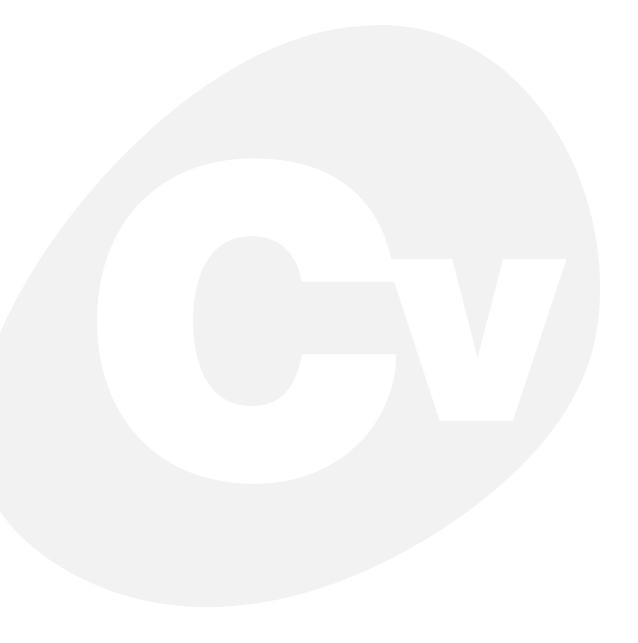 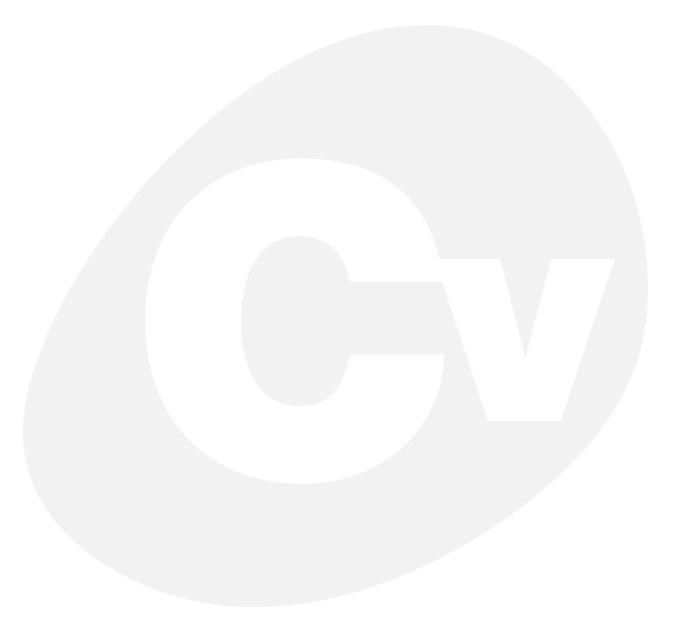 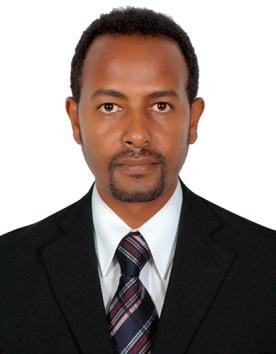 C U R R I C U L U M	V I T A E	T E W O D R O S	PERSONAL INFORMATIONTEWODROS.364025@2freemail.comOBJECTIVETo work in a challenging and professional accountant position utilizing my knowledge  and experience in contributing towards the company’s growth and development.PROFILEGreat customer service with the effective communication skills in English language.Experience in reviewing data about material assets, liabilities, surplus, income, and expenditures.Keen in evaluating financial and information systems, recommending controls to ensure system reliability and data integrity.Perform multiple and varied tasks and be flexible about tackling new and unanticipated challenges.Ensure schedule is always up to date with various counterparties in an efficient & productive way.A result orientated professional with a proven track record of generating revenue working in competitive industries and successfully identifying, developing new business opportunities within those markets.PROFESSIONAL EXPERIENCECompany  :  Global Concern for Development Ethiopia, Addis Ababa - Ethiopia.Position	:  Administrative and Finance ManagerDuration   :  Apr 2014 – Apr 2017Duties & ResponsibilitiesReviewing financial reports, monitoring accounts, and preparing reports and financial forecasts.Investigate ways to improve profitability, and analyze markets for better opportunitiesProducing financial reports and conducting data analysis, planning and strategizing, and advising senior managers and top executives.Overseeing the flow of cash and financial instrumentsPlanning and directing the activities of workers in branches or departmentsPreparing reports as required by law, regulations or company policiesEnsuring compliance with applicable laws and proceduresCompany  :  Zikri Private Limited Company , Addis Ababa - Ethiopia.Position	:  AccountantDuration   :  2013 – 2014Company  :  Welt Hunger Hilfe, Addis Ababa - Ethiopia.Position	:  Cashier & StorekeeperDuration   :  Jan 2011 – Apr 2011Company  :  Agricultural Inputs Supply Enterprise, Addis Ababa - Ethiopia.Position	:  AccountantDuration   :  2005 – 2006Duties & ResponsibilitiesPerform financial analysis and reporting to management as needed.Perform month-end accounting activities such as reconciliations and journal entriesProvide recommendations to management team for performance improvementsGenerate financial reports and statements to mangers for reviewAnalyze financial discrepancies and recommended effective resolutionsMonitor expendituresMonitor and record financial transactions according to company policies and regulationsConduct financial, federal and state compliance audits, and agreed-upon procedures.Perform analytical procedures/analyses to detect unusual financial statement relationships.Perform internal control and substantive tests.Identify and communicate accounting and auditing matters manager.Document audit procedures and cross reference work papers.EDUCATION / COURSESDiploma in AccountingCertificate in Project Planning, Implementation Monitoring and EvaluationPeachtree and Ms. Office ApplicationLANGUAGESEnglish  FluentAmharic FluentTigrigna NativeHOBBIESReading Magazines and Newspaper,TravellingSwimming